§281.  Standard-bred horsesThe department shall encourage and promote the breeding of a strain of Maine Standardbreds and make provision to encourage donations of the same by licensees or others to persons or institutions within the State for breeding purposes.  [PL 1997, c. 528, §42 (AMD).]The commission, by rule, may define a strain of Maine Standardbred, bred or owned in the State of Maine and registered with the department in its registry book.  The commission is also authorized to establish necessary fees for horses and races in the establishment of a Maine Standardbred program, the funds from which must be administered by the department by deposit in a trust account entitled Sire Stakes Fund.  The fund is a dedicated, nonlapsing fund and all revenues deposited in the fund remain in the fund and must be disbursed in accordance with this section.  All disbursements from the fund must be for the purposes of supplementing purses, costs of administration, including assessments and advances withdrawn in accordance with section 267‑A, and any other appropriate expenses incurred by the department.  A report must be submitted annually by the executive director to the commissioner setting forth an itemization of all deposits to and expenditures from the fund.  [PL 2007, c. 539, Pt. G, §8 (AMD); PL 2007, c. 539, Pt. G, §15 (AFF).]SECTION HISTORYPL 1973, c. 788, §31-A (AMD). PL 1979, c. 731, §19 (AMD). PL 1997, c. 528, §42 (AMD). PL 1999, c. 482, §4 (AMD). PL 2007, c. 539, Pt. G, §8 (AMD). PL 2007, c. 539, Pt. G, §15 (AFF). The State of Maine claims a copyright in its codified statutes. If you intend to republish this material, we require that you include the following disclaimer in your publication:All copyrights and other rights to statutory text are reserved by the State of Maine. The text included in this publication reflects changes made through the First Regular and First Special Session of the 131st Maine Legislature and is current through November 1, 2023
                    . The text is subject to change without notice. It is a version that has not been officially certified by the Secretary of State. Refer to the Maine Revised Statutes Annotated and supplements for certified text.
                The Office of the Revisor of Statutes also requests that you send us one copy of any statutory publication you may produce. Our goal is not to restrict publishing activity, but to keep track of who is publishing what, to identify any needless duplication and to preserve the State's copyright rights.PLEASE NOTE: The Revisor's Office cannot perform research for or provide legal advice or interpretation of Maine law to the public. If you need legal assistance, please contact a qualified attorney.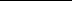 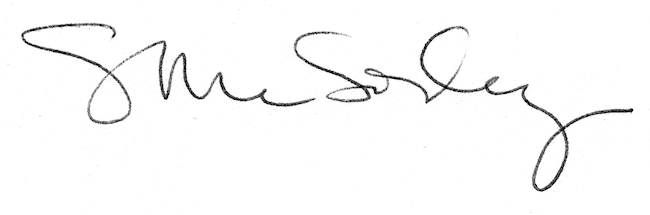 